R E P U B L I K A   H R V A T S K AVUKOVARSKO-SRIJEMSKA ŽUPANIJA     OPĆINA BABINA GREDA 
          OPĆINSKO VIJEĆE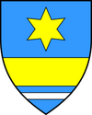 KLASA: 611-05/24-01/10URBROJ: 2196-7-01-24-1Babina Greda, 10. ožujka 2024.Na temelju članka 18. Statuta Općine Babina Greda („Sl. Vjesnik“ Vukovarsko-srijemske županije br. 11/09, 04/13, 03/14, 01/18, 03/20, 04/21, 16/23 i 18/23) na 26. sjednici održanoj dana 10. ožujka 2024. godine, Općinsko vijeće donijelo je ODLUKU o suglasnosti za imenovanje službenika za zaštitu osobnih podataka Općinske narodne knjižnice Babina GredaI. 	Daje se suglasnost za imenovanje službenika za zaštitu osobnih podataka Općinske narodne knjižnice Babina Greda.II. 	Odluka o imenovanju službenika za zaštitu osobnih podataka Općinske narodne knjižnice Babina Greda čini sastavni dio ove Odluke. III.	Ova Odluka stupa na snagu osmog (8) dana od dana objave u „Službenom vjesniku“ Vukovarsko-srijemske županije.										Predsjednik									        Općinskog vijeća									          Tomo ĐakovićDostaviti: Općinska narodna knjižnica Babina Greda, Pismohrana.Na temelju članka 3. stavka 1. Opće uredbe o zaštiti podataka (EU) 2016/679, Zakona o provedbi Opće uredbe o zaštiti podataka ( Narodne novine br. 42/18), članka 18. Statuta Općinske narodne knjižnice Babina Greda od 28. svibnja 2019. i Pravilnika o zaštiti osobnih podataka Općinske narodne knjižnice Babina Greda ravnateljica Knjižnice donosiODLUKUO IMENOVANJU SLUŽBENIKA ZA ZAŠTITU OSOBNIH PODATAKAČlanak 1.Ivana Jurić, mag philol.croat. et mag.bibl., ravnateljica Općinske narodne knjižnice Babina Greda,  imenuje se službenikom za zaštitu osobnih podataka Općinske narodne knjižnice Babina Greda.Članak 2.	Službeni kontakt podaci službenika za zaštitu osobnih podataka su:Telefon: 032/854-037Mobitel: 099/4977-425E-mail: knjiznica.bg@gmail.comAdresa i poštanski broj: Općinska narodna knjižnica Babina Greda, Ul. V.Nazora 1, 32276 Babina Greda.Kontakt podaci službenika za zaštitu osobnih podataka objavit će se na službenim mrežnim stranicama Općinske narodne knjižnice Babina Greda. Članak 3.	Službenik za zaštitu podataka obavlja sljedeće poslove:Vodi brigu o zakonitosti obrade podataka u smislu poštivanja odredbi Opće uredbe o zaštiti podataka i Zakona o provedbi Uredbe o zaštiti te drugih odredbi Europske unije ili Republike Hrvatske o zaštiti podataka,Pruža informacije ispitanicima glede pitanja povezanih s obradom osobnih podataka i ostvarivanja prava iz Opće uredbe o zaštiti podataka,Pruža savjete kada je to zatraženo glede procjene učinka na zaštitu podataka i praćenja njezina izvršavanja u skladu s člankom 35. Opće uredbe o zaštiti podataka,Surađuje s nadzornim tijelom,Obavlja i druge poslove u skladu s Općom uredbom o zaštiti podataka i Zakonom o provedbi uredbe o zaštiti podataka.Članak 4.	Službenik za zaštitu osobnih podataka pri obavljaju dužnosti vodi računa o riziku povezanom s postupcima obrade i uzima u obzir prirodu, opseg, kontekst i svrhe obrade.Članak 5.	Službenik za zaštitu osobnih podataka dužan je čuvati povjerljivost svih informacija i podataka koje sazna u obavljanju svojih dužnosti, a navedena obveza traje i nakon prestanka obavljanja dužnosti.Članak 6.Službenik za zaštitu podataka svoje dužnosti i zadaće obavlja neovisno.Općinska narodna knjižnica Babina Greda će omogućiti službeniku za zaštitu podataka potrebnu edukaciju pohađanjem specijaliziranih seminara i radionica na temu zaštite i obrade osobnih podataka.Članak 7.Općinska narodna knjižnica Babina Greda upoznata je da imenovanjem službenika za zaštitu podataka ne prestaje odgovornost za usklađenost poslovanja s odredbama Opće uredbe o zaštiti podataka.Članak 8.	Agenciji za zaštitu osobnih podataka dostavit će se Izvješće o imenovanju službenika za zaštitu podataka.Članak 9.	Ova Odluka stupa na snagu 8 dana nakon suglasnosti Općinskog vijeća Općine Babina Greda.Ravnateljica knjižnice:                                                                                                  _________________________Ivana Jurić, mag.philol.croat. et mag.bibl.DOSTAVITI:
- Službeniku za zaštitu osobnih podataka,- Agenciji za zaštitu osobnih podataka,- Pismohrani,- na web stranici Općinske narodne knjižnice Babina Greda.+*xfs*pvs*Akl*cvA*xBj*qEC*oCa*qdA*uEw*DaC*pBk*-
+*yqw*hyC*Eza*CzD*ugc*dzi*lro*rdz*lrl*uyb*zew*-
+*eDs*lyd*lyd*lyd*lyd*Ftz*jCB*Bob*bsu*gcw*zfE*-
+*ftw*ofA*rhA*cEC*uBi*qCk*raC*vvE*mhs*ncE*onA*-
+*ftA*oyD*Ejq*wcv*bcz*tak*ptA*dwk*gfy*izl*uws*-
+*xjq*DtB*iBa*cEj*wvx*jnC*mzl*aAr*blq*iab*uzq*-
